The allelopathic potential, nutritional qualities and response of Chenopodium quinoa (willd.) to abiotic stresses conditions- a reviewSulaiman Shah1, Yaseen Khan21 School of Life Sciences, Northeast Normal University, Changchun, China2 Key Laboratory of Plant Nutrition and Agri-environment in Northwest China, Ministry of Agriculture, College of Natural Resources and Environment, Northwest A&F University, Yangling, Shanxi-China.Corresponding Author: Sulaiman Shah Phone: +92-03169270005Address: No.5268, Renmin Street, Changchun, Jilin Province, P. R. China, 130024.Email: sulaimanshah2011@gmail.comAbstractChenopodium quinoa (Quinoa) is one of the important cereal crops which isconsidered a new alternative crop due to its high nutritional value and economic importance. The seed of the crop are rich in such proteins (i.e. lysine, threonine and methionine) that are deficient in other cereals crops. It also contains essential fatty acids such as linoleic and alpha-linolenic acids and high quantities of vitamins e.g. Riboflavin (B2), -tocopherol (vitamin E), and other minerals. It contains carbohydrates, low glycemic, gluten-free, fiber, and high levels of antioxidants e.g. alpha and γ-tocopherol, which play an important role in stress tolerance against various environmental conditions. In many studies, Quinoa is reported to have allelopathic potential in plant growth and development. The aqueous extract from the root and leaves of Quinoa had various stimulatory effects on other plants. On the other side, the aqueous extract from inflorescences has inhibitory activities on other plants. Furthermore, due to its high-stress tolerance and adiposity characteristics, quinoa can be grown in different environments. The response of quinoa against abiotic stresses such as salinity, drought, temperature, heat and frost were report in the current review. Moreover, many approaches and constraints in connection to quinoa were explored, which should be addressed in the present and future in order to gain more and to assist them in prospering.Keywords: Chenopodium quinoa;  allopathic characteristics; nutritional value; stress tolerance IntroductionFor almost 7,000 years, humans have grown and consumed Chenopodium quinoa (Quinoa). It is categorized as a pseudo cereal crop (Cusack, 1984; Koziol, 1993), along with domestic chenopods, amaranths, and buckwheat. Since 1980, quinoa cultivation has generated considerable attention in a number of countries due to its morpho-physiological properties (Galwey, 1992; Jacobsen, 1997). It is regarded as a multipurpose crop since it includes a wide range of essential components, including vitamins, protein, fatty acids, carbohydrates, and dietary fiber (Repo-Carrasco-Valencia, 2011). It also has the highest concentration of micronutrients, phenolic compounds, minerals, and antioxidant substances (FAO, 2013; Tang et al., 2015; Nowak, 2016). However, Because of the ever-increasing global population and the severe effects of climate change, this crop is facing various challenges (Fahad et al., 2017). Changes in ecosystems and human activities are generating numerous problems in the form of environmental stresses, which are causing severe concern (Wallington, 2004; Bajwa et al., 2016). Different approaches, such as allelopathy are used to protect plants from a variety of environmental challenges as from the research quinoa is considered as one of the best plant with the greatest potential to use it on other plants, which could significantly affect the biological and physiological functions of plants (especially nearby plants) (Farooq et al., 2013; Cheng & Cheng, 2015; Duke, 2015; Bajwa et al., 2018). The purpose of this review is to represent an overview of current understanding about Quinoa's allelopathic potential. An overview of the existing research on the chemical composition and nutritional qualities of quinoa is also provided. Furthermore, the detailed description of the existing knowledge of quinoa’s tolerance to various abiotic stressors.Morphological characterization of QuinoaQuinoa exists in a range of colors and genotypes, including white, red, yellow, and black. The Quinoa’s cultivars differ enormously in tissue shape, phenology, and chemical composition (Bertero et al., 2004). And it may also be cultivated up to 4500 meters above sea level (Tapia,1997). It may be grown in rows using mechanical agricultural techniques, with row spacing ranging from 40 to 80 cm (Valencia-Chamorro, 2003). Quinoa seeds are flattened and spherical, with diameters ranging from 1.5 to 4 mm; around 350 seeds weigh 1 gram and appear in a range of colors, including white, yellow, purple, and black (Ruales & Nair, 1993). Inside seeds, a core perisperm is surrounded by a peripheral embryo as shown in (Fig. 1). One to two cell layers thick endosperm protects the micropyle and the reserve stockpile is divided into many sections (Prego et al., 1998). The reserve store is divided into many sections. The core perisperm stores starch, whereas embryonic tissues and endosperm store lipid and protein components (Bobreneva et al.,2018). The pericarp bonds to the seed and contains saponins, which contribute to quinoa's bitter taste. The cylindrical seed is surrounded by a thin layer of episperm. The embryo comprise for up to 60% of the seed's weight (Risic & Galwey, 1984). The cultivation period of Quinoa is from March-15- April-15, the germination percentage late spring e.g. May is very low and the ideal planting density is 25 plants/m2 or (10 kg per acre) (Iliades et al., 1999). The root is lengthy up to 30 cm and grow deep. The stem is cylindrical, with a diameter of 3.5 cm, and may be straight or branching, with a range of colors (Jancurová et al., 2009). The leaves are shaped like a goose foot and range in color from white to yellow to light brown to red, depending on the variety. The flowers are incomplete and lacking petals. Quinoa has both male and female flowers that develop at the distal and proximal edges of bunches (Valencia-Chamorro, 2003). Flowers may be grouped into clusters that are glomerulate or amaranthiforme (Jancurová et al.,2009).This structure develops many secondary branches from a central axis, conforming to compact, lax, or mixed inflorescences producing hermaphrodite or unisexual flowers. As a result, hermaphrodite flowers are found at the distal end of the inflorescence's primary, secondary, and tertiary branches (Abdelbar, 2018). Seed harvesting may occur 70–90 days after blossoming, with a total duration from seedling to maturity of 8 months (Valencia-Chamorro, 2003). It is likely to get yields ranging from 45 to 500 g/m2 depending on the species, area and method of cultivation.Biochemical and nutritional composition of Quinoa Grains are an essential part of the human diet since they provide half of a healthy diet and physical calorie and protein needs (Bobreneva et al., 2018). Quinoa is a perfect example of a "health ingredients," since it may avoid possible a range of ailments (Vega-Gálvez et al., 2010; Repo-Carrasco-Valencia & Serna, 2011). The functional properties may be linked to the availability of essential elements such as fiber, vitamins, fatty acids, antioxidants, and plant hormones, which are all necessary for human nutrition (Antonio, 2015). Quinoa was named one of 23 promising and recommended plants for study in "developing" countries by the National Academy of Sciences (NAS) in 1970, with the goal of improving nutrition and quality of life (Farro, 2008). After hundreds of years of cultivation, the ancient people discovered the crop's amazing nutritional potential, which they renamed "golden grain" and idolized as a holy delicacy, because it is one of the most nutrient-dense foods consumed by humans, the Food and Agriculture Organization (FAO) has identified it as one of the crops that will help ensure global food security in the twenty-first century (Repo-Carrasco-Valencia & Serna, 2011). According to Ogungbenle (2003) and Kupper (2005) quinoa contains less sugars, but it is a starchy raw material with a high carbohydrate content, which is mostly made up of starch. Quinoa is gluten-free and has a well-balanced mix of essential amino acids, making it an easy to digest and balanced meal (Abugoch et al., 2009). It also contains more total protein, methionine, and lysine, as well as fatty acids equivalent to those found in soybean oil, it is a healthier alternative to traditional grains like rice, maize, barley, and wheat (Spehar et al., 2007). Quinoa's biological value is comparable to that of milk protein. People with celiac disease may eat a larger variety of more healthy and acceptable meals since they are gluten-free (Calderelli et al., 2016). It’s also has higher quantities of minerals including potassium, calcium, magnesium, phosphorus, and iron than most other cereals as listed in (Table 1). The panicles and leaves are abundant in protein, fiber, minerals, and vitamins, and may be used in soups, cereals, biscuits, and bread in the same way as rice seeds (Bhargava et al., 2006; Spehar et al., 2007). Furthermore, Quinoa sprouts and leaves are eaten in salads in the same way as spinach leaves are. Because of its great caloric and nutritional content, it is also fed to cattle, pigs, and chickens (Oelke et al.,1992; Schlick & Bubenheim, 1996). Some other importance alternative nutrients have been discussed in further detail in the following sections.Carbohydrates Quinoa has high carbohydrate content gives it the same glycemic index as grains. It is reported that it may now be utilized to generate products that are carbohydrate-based because the seed of quinoa have a perisperm that contains starch, which is different from the endosperm of cereal grains (Satheesh & Fanta, 2018). Based on analyses, starch accounts for 58.1–64.2 % of the dry weight of quinoa, with amylose contributing for around 11% (Repo-Carrasco et al., 2003). Similarly, the seed of quinoa has 26% higher lignin content than other cereals crops even the size of quinoa’s seed is lower than maize and wheat (Qian & Kuhn, 1999; Valencia-Chamorro, 2003). Besides, monosaccharides, disaccharides, crude fiber, and pentosanes were found about 3%, 2%, 3% and 2.9% respectively (Valencia-Chamorro,2003). Some other carbohydrates including maltose (1.4 2.9 mg/100 gm), saccharide (2.9 mg/100 gm, D-galactose, D-ribose, fructose (0.2 mg/100 gm) and glucose (1.7 mg/100 gm) can be also found in quinoa’s seed (Abugoch et al., 2009; Saturni et al., 2010; Vega-Gálvez et al., 2010). The starch of quinoa’s seed has higher viscosity compere to other cereals crops such as wheat and barley (Tang et al., 2002). It is one of two key starches that are well-known across the world having average molar mass of 11.3, less dense than waxy maize starch and healthier (Praznik  et al.,1999; Park et al., 2007). Furthermore, it has a maximum polymerization degree of 161,000 glucose units and a weighted average polymerization degree of 70,000; it’s also depending on the plant origin(Yao & Shi, 2014). The length of the chain may range from 500 to 6,000 glucose units; however this is the most common range (Werner, 1999).ProteinProteins and amino acids serve as structural building blocks, catalysts, energy sources, and protein synthesis supplies in biological processes (Morrison & Laeger, 2015). The nutritional value of protein is determined by the quantity of essential amino acids it contains, which animals cannot create on their own and must get from diet (Morrison et al., 2015; Lee et al., 2015). Quinoa is a good source of protein for vegetarians and vegans alike, since it contains all essential amino acids and excludes casein, a protein found in milk (Repo-Carrascoet al., 2003). Its protein content ranges from 12.9 to 16.5% p and it includes all necessary amino acids. The embryo of quinoa is the primary protein source (Saturni et al., 2010; Meneguetti et al., 2011). Also have a higher concentration of the first essential amino acid, lysine, than wheat or maize seeds, which improves amino acid balance (Vilche et al., 2003). In a recent study, it was shown that Bolivian sweet and bitter quinoa provide 14.8% and 15.7 percent of the daily recommended protein intake, respectively (Wright et al., 2002). Besides, quinoa contains isoleucine, lysine, methionine, cysteine, phenylalanine, tyrosine, tryptophan and valine which could be used in different purposes (Table 3).It has been discovered that a high-quality edible vegetable oil made from the lipids of quinoa seeds has an acid-fatty acid composition similar to soybean oil, meaning that the oil is of greater quality for cooking and other purposes than soybean oil (Comai et al., 2007). Quinoa, being one of the most concentrated leaf protein sources available, has the potential to be used as a protein alternative in food and feed, medicine, and other applications ( Bhargavaet al., 2005). However, more discoveries are being made all the time, and more research is required to fully understand the protein and amino acid profiles of quinoa. Fats The essential fatty acids must be obtained from the diet since our systems are unable to produce all of the fatty acids we need. In this context, quinoa has been considered high quality and quantity of its lipid content in their seed oil. Lipid bodies are storage components found in endosperm and embryo tissue cells (Prego et al., 1998).The oil content varies from 2.0% to 9.5% and it contains important fatty acids like linoleic acid, oleic acid, and alpha-linolenic acid, as well as high levels of antioxidants, such as α and γ-tocopherol (Maradini et al., 2015).Tocopherols exist in four isomers, each with antioxidant properties. The obtained oils have a slightly higher concentration of γ-tocopherol than corn germ oil, which has 251 ppm of α-tocopherol and 558 ppm of γ-tocopherol. Thus, quinoa has a long shelf life due to its high oil content and the antioxidant properties of γ-tocopherol (Repo-Carrasco et al., 2003). Quinoa oil also contains unsaponifiable matter (5.2%), lecithins (1.8%), and sterols (1.5%), and has a specific gravity of 0.8910 at 20°C, a refractive index of 1.4637 at 25°C, an acid number of 16.5, a saponification number of 190, and an iodine value (Wijs) of 129 (DeBruin, 1964). Quinoa seeds have the same fatty acid composition as maize and soy beans in terms of linoleicand alpha-linolenic fatty acids (Ando et al., 2002). The oil also contains 85% unsaturated fats, making it comparable in terms of total fats. The most essential lipids are triglycerides found in quinoa seed around 50%, which is identified in significant amounts throughout the seed (Valencia-Chamorro, 2003). All of the fatty acids in quinoa are protected by vitamin E, which is a natural antioxidant (Gordillo-Bastidas et al.,2016).Minerals and vitaminsQuinoa plant is rich in micronutrients, vitamins, and minerals, which make it a great source of food(Vega-Galvez et al.,2010; Nascimento et al., 2014). It contains Calcium, magnesium, iron, and zinc are all in higher quantities in their grain (Jancurová et al.,2009).The embryo contains potassium and magnesium, while the pericarp cell wall contains calcium and phosphorus (Schoenlechner, 2017). Compered to maize, wheat and barley, Quinoa has higher calcium, magnesium, iron, and zinc levels in their grains (Ruales et al., 1994; Ahamed et al., 1998; Vega-Gálvez et al., 2010). It is estimated that 100 g of Quinoa seed will provide adequate magnesium, copper, and iron for both neonates and adults to fulfill their daily needs. However, phosphorus and zinc levels are not ample for children but only meet 40–60% of adult daily needs (Jancurová et al., 2009; González et al., 2014; Nascimento et al.,2014). Furthermore, Quinoa has folic acid (78.1mg/100 gm), vitamin C (1.4mg/100 gm), vitamin B6 (0.20mg/100 gm) and pantothenic acid (0.61gm/100 gm)(Vega-Gálvez et al., 2010). Quinoa contained vitamin B1,vitamin B2, vitamin E, α-carotene which are not available in other cereals crops (Kozioł, 1992; Li et al., 2012). In addition, other vitamins such as vitamins A, B2, E, K2, γ, β-carotene, tocopherols, tocotrienols, and niacin can also be found in quinoa seed. Compared to other cereals quinoa has a higher concentration of niacin, riboflavin, vitamin B6, and total folate in their grains (Ranhotra et al.,1993; USDA, 2005).According to another study, the riboflavin, which is found in quinoa, can fulfil 85% of the children’s daily life requirements for the vitamin in a single 100 gm meal (National Academy of Sciences, 2004). Quinoa is also high in betaine and its metabolic precursor choline, which is a vitamin-like nutrient that helps the body produce phospholipids like phosphatidylcholine and sphingomyelin. Allelopathic potential of QuinoaAllelo-chemicals are produced naturally, which is responsible for the development of allelopathic reactions (Cheng & Cheng, 2015). These Allelo-chemicals are released into the environment through a variety of mechanisms as shown in (Fig. 2). Many of these chemical compounds may have an influence on the physiology and ecosystems of nearby plants and animals (Cheng & Cheng, 2015). Quinoa showed various effects (negative and positive) on other plants. Aqueous extracts from the inflorescences of quinoa were shown to suppress oat, bean, and duckweed plants, whereas extracts from the leaves and roots had less negative effecton mentioned plants (Bilalis et al.,2013). According to the assessment, due to its weed and crop suppressive properties, quinoa is an allelopathic crop that may be used to control weeds and crops without the use of pesticides (Bianchini et al., 2019). The phyto-toxicity of quinoa plant extracts was assessed using three bioassay approaches. Exposure to the inflorescence caused a greater phytotoxic response than exposure to other quinoa tissue components i.e. leaves, stems, and roots (Bilalis et al., 2013). Quinoa extract had a negative effect on wheat plantlet length, germination percentage, dry weight, and relative water content at low concentrations (5 and 25%), but it also improved it; however, at high concentrations, the extract had a negative effect on morphological traits, and the negative effects of leaf and inflorescence extracts were greater than those of stem and root extracts (Amraie et al., 2021). According to another study, the Quinoa verity (KVL-SRA2; Regalona, Q-37 and Q-52), have positive allelopathic effect on the primary (sugar and carbohydrates) and secondary metabolites (flavonoids, hydroxicinnamic acids, phenolic acid) of Barley (Hordeum vulgare) and Onion (Allium cepa) (Valencia et al., 2017). Secondary metabolites i.e. saponin component extracts from quinoa proven to have a minor influence on wheat growth as well as plant defense system (Oleszek, 1993). Phenolic composts and flavonoids were found in different varieties of Chenopodium quinoa seeds, which have allelopathic potential on some weeds and cultivated plants (Valencia et al., 2017; Bianchini et al., 2019). Furthermore, aqueous extracts from the quinoa have shown positive effect on the germination of fire plant (Euphorbia heterophylla), buckwheat(Fagopyrum esculentum), chicory(Cichorium intbus) and Bristle Oats(Avena strigose) (Bianchini et al., 2019). The use of high concentrations of different quinoa organ extracts reduced germination percentage, germination rate, and the number of normal seedlings. The effects of inflorescence extract on wheat seeds were the most negative and low concentrations of shoot and root extract were found to have positive effects on some of the studied traits (Mansouri & Heshmat, 2020). Similarly, the extract of quinoa plant residue has been found to have a significant effect on the traits of wheat seedlings, such as high concentrations of different organ extracts, increased electrolyte leakage, and antioxidant content; after being exposed to the quinoa organ extract, chlorophyll a, b, and carotenoids decreased. The extracts in low concentrations had a positive effect on the leakage rate of electrolytes and chlorophyll a, whereas high concentrations had a negative effect (Mansouri & Heshmat, 2020). Quinoa is famaousfor antifungal properties against fungal pathogens (Ali et al., 2017). Compounds such as 1-butanol, 3-methyl-; -sitosterol, and stigmasterol found in the n-butanol fraction of quinoa methanolic leaf extract have antifungal activity against Macrophomina phaseolina (Khan & Iqra, 2020). Furthermore, quinoa extracts of various parts inhibit mycelial growth and sporulation of a variety of phytopathogenic fungi, such as Sclerotinia sclerotiorum, Rhizoctonia solani, and Botrytis cinerea, and the antifungal effects are due to phenolics, flavonoids, and saponins (Miranda et al., 2014; Glen-Karolczyk et al.,2016).Tolerance against abiotic stressesAbiotic stress is one of the most intractable problems that agriculture faces today. Abiotic stress causes morphological, physiological, biochemical, and molecular changes in plants that have a negative influence on their development and productivity (Wang et al., 2001a). Abiotic stress, which reduces yields by more than 50% worldwide, is the main cause of crop losses. Quinoa can adapt to a variety of stresses due to its natural variability in traits such as inflorescence type, seed size, life-cycle duration, and nutritional value (Bertero et al., 2004). Quinoa selected by the United Nations Food and Agriculture Organization (FAO) as the plant species that can ensure food security in the twenty-first century due to its nutritional properties and significant tolerance to abiotic stresses (Orsini et al., 2011). Many stressors have been reported in the case of quinoa high tolerance response, including salt, drought, cold, frost, and heat, which are reviewed in the following sections.Salt stressSalt stress is one of the abiotic stress which strongly effect the crop quantity and productivity. The family ‘Chenopodiaceae’ comprises the most halophytic genera, accounting for 44% of all halophytic genera and 321 species (Flowers et al.,1986). Quinoa is the most commercially significant species in this family because it can tolerate against salt stress. According to research, it can survive salinities as high as 750 mM NaCl without losing nutritional value (Jacobsen & Mujica, 2001). However, even at 500 mM NaCl, some varieties can complete their life cycle (Adolf et al., 2012). Quinoa may store salt ions inside its tissues to manage and maintain the water potential of its leaves in order to prevent dehydration and possibly death, plants may conserve cell turgor and reduce transpiration under salty circumstances by lowering the quantity of water they lose (Jacobsen et al., 2000). Leaf area, biomass output, seed yield, and harvest index all increased when grown in moderately salty conditions (10–20 mS cm21), demonstrating that quinoa is an adaptive, variegated plant that thrives in saline situations (Jacobsen, 2003). Quinoa reduces salt toxicity in salt bladders by excluding salt from leaf tissues and compartmentalising Na+ into vacuoles (Jaikishunet al., 2019). Epidermal bladder cells (EBCs) are modified epidermal hairs found in quinoa leaves, stems, and inflorescences that have a diameter about 10 times bigger than epidermal cells and can sequester 1000-fold more Na+ than regular leaf cell vacuoles (Hinojosa et al., 2018). EBCs are thought to be storage cells for excess Na+, Cl, and K+ (Agarie et al., 2007). Plant germination stages are sensitive to salinity; salt concentrations ranging from 100 to 250 mM NaCl have no effect on quinoa germination rates in most genotypes, whereas the optimum salinity for quinoa growth ranges from 100 to 200 mM NaCl (Hariadi et al., 2011; Gul et al., 2013; Sun et al., 2017). However, NaCl concentrations ranging from 150 to 250 mM cause germination to be delayed (Orsini et al.,2011) and seed germination is inhibited above 400 mM NaCl (Hariadi et al., 2011). The number of stomata per leaf area and density have been shown to be affected by salinity in different parts of the world. In young, middle, and old leaves, a saline concentration of 400 mg/NaCl was shown to have an effect on the stomatal area (Orsini et al., 2011). The opposite effect was reported in "Achachino," with stomatal density increasing by 18% when the plants were grown at 250 mM NaCl; however, the salinity impact reduced stomatal size (Becker et al., 2017). High salt concentrations in the soil cause hyperosmotic stress in the roots, reducing the plant's ability to absorb water efficiently and lowering photosynthetic efficiency (Flowers & Yeo, 1995). When quinoa plants were cultivated at a salt level of 500 mM NaCl, the net photosynthetic rate was reduced by 70%, while CO2 assimilation was reduced by 25% and 67%, respectively, when quinoa plants were grown at 400 mM NaCl (Dinneny, 2015; Eisa et al., 2012). Other studies showed that halotolerant bacteria (Enterobacter sp. and Bacillus sp. sp.) reduced the negative effects of salinity when grown in 300 mM NaCl (Yang et al., 2016). Due to their ability to manufacture phytohormones and dissolve mineral insoluble phosphate halotolerant rhizobacteria have also been used to reduce the damage caused by salt stress (Li et al., 2017).  In addition Paclobutrazol, a gibberellic acid synthesis inhibitor has been used to increase yield in quinoa under high salinity conditions 400 mM NaCl (Gómez et al., 2011).Drought stressDrought is an extreme environmental condition that is increasing as a result of climate change and has a negative impact on agricultural yields globally (Barrera-Figueroa et al., 2011). Quinoa is drought-tolerant, with the capacity to grow in water-stressed soil, resumes photosynthetic activity, and maintains leaf area after a period of drought (Jacobsen et al., 2009). Quinoa contains drought escape, tolerance, and avoidance mechanisms; other preventive methods include tissue flexibility, low osmotic potential, decreased leaf area through dehiscence, the presence of vesicular calcium oxalate, and small and thin-walled cells (Garcia et al., 2007; Abugoch et al., 2009;). According to Siener (2006) and Alvarez-Flores (2012), quinoa's drought resistance is due to its branched and deep root system, which can reach 1.5 m in sandy soils, as well as the presence of calcium oxalate-containing leaf vesicles, which may reduce transpiration. Quinoa also avoids drought by shedding leaves, having small, thick-walled cells that maintain turgor even after severe water losses, and regulating its stomata (Jensen et al., 2000). Quinoa has a high ability to quickly resume leaf formation after severe drought stress, and its wilting point is lower than other crops; the anatomical features that may confer drought tolerance are stomata deeply sunken in the leaf epidermis (Dizès, 1992). Quinoa resists drought for up to three months at the start of its growth cycle (Gonzálezet al., 2015). Jensen (2000) reported high net photosynthesis and specific leaf area in the early vegetative stage, and low osmotic potential and turgid/dry weight ratios in the later growth stage, during the desiccating soil effect on quinoa leaf conductance, photosynthetic rate, and water relations. Quinoa had higher levels of glucose and total soluble sugars under drought conditions, whereas other carbohydrates like fructose, sucrose, and starch differed slightly but not significantly (Gonzalez et al., 2012). Mild soil drying increased xylem ABA, however ABA produced in the root influenced stomatal function, and soil drying promoted stomatal closure, which reduced photosynthesis (Jacobsen et al., 2009). Stomata do not appear to respond to abscisic acid (ABA) unless they are exposed to extreme dryness, and quinoa plants may photosynthesize for a long period with low irrigation, even three days after stomata close (Jacobsen et al., 2009). Quinoa plants' physiological responses to stress are shown in (Fig. 3). Other studies suggested that adding compost and acidified biochar to drought soils can enhance quinoa plant growth, yield, physiological and antioxidant activities, as well as the chemical and biochemical characteristics of quinoa seeds (Aziz et al., 2018). Synthetic ascorbic acid and natural ascorbic acid (orange juice) increased plant growth, total carotenoids, free amino acids, and several antioxidant enzymes in drought-condition (Hinojosa et al., 2018). Drought tolerance of quinoa was increased by using exogenous H2O2 as a seed primer and 15 mM as a foliar spray, resulting in higher photosynthetic rates, stomatal conductance, chlorophyll content indices, sugar contents, ABA regulation and proline levels (Iqbal et al., 2018). Proline increased growth parameters, relative water content, yield components, and nutritional quality in drought conditions (Elewa et al., 2017).Cold stressQuinoa is an important grain crop that is less damaged by cold than most other crop species, although little is known about its frost resistance mechanisms (Jacobsen et al., 2005). Cold weather affects germination and other developmental stages such as leaf appearance, water relations, biochemical changes, biomass, and portioning (Bois et al., 2006). The germination of quinoa is in a wide range of temperatures, from extremely cold (1.9 °C) to very hot (> 48.0°C) during the germination stage (Hinojosa et al., 2018).The range of temperatures for germination is from 3 to 50°C. The base germination temperature is 3 ℃, the optimal germination temperature is 30 to 35 ℃, and the maximum germination temperature is 50 ℃ (González et al., 2017). The base temperature is a variable threshold for quinoa development; e.g., Tb is 1°C for the flowering period and leaf appearance, whereas 6°C for leaf width (Bois et al., 2006). Furthermore, it has also been shown to have super cooling properties, protecting it from damage caused by intense cold, andcan tolerate temperatures as low as-16 °C during the vegetative stage and grows well at temperatures as low as-5 °C (Jacobsen, 2003; Bois et al., 2006). These strong antioxidant actvities allows it to tolerate ice formation in its cell walls without causing irreversible damage to the structure and components of the cell (Vera-Hernández et al., 2018). Proline and soluble sugars, such as fructans, sucrose, and deshydrins in quinoa, are used to facilitate the avoidance of ice formation and could also be used as an indicator of frost resistance and lower the freezing and mean lethal temperatures (TL50) (Jacobsen, 2003; Jacobsen et al., 2007). During anthesis, frost was more detrimental than during the vegetative stage, and frost later in the growing season is more detrimental to the crop than frost earlier in the season (Jacobsen et al., 2005). The flowering stage is more susceptible to frost, with yield decreases of 56% in the research when plants were exposed to 4°C for 4 hours (Jacobsen et al., 2005; Hinojosaet al.,  2018). A strong frost (-4.4°C) during flowering caused yield losses of more than 70% (Johnson, 1985). Temperatures below -2°C during flowering resulted in significant quinoa losses; however, frost tolerance developed once the seed reached the soft dough stage, and plants could tolerate temperatures as low as -7 °C (Oelke et al., 1992). When plants in anthesis were exposed to -4°C, they reduced 66% of their yield, whereas seedlings at the two-leaf growth stage reduced only 9% (Jacobsen et al., 2005). Quinoa can withstand freezing temperatures before flowerbud formation as well as temperatures as low as -8°C for up to 2 hours during flowering (Bhargava et al., 2006; Jacobsen et al., 2007). Heat stressExcessive high temperatures during plant growth are one of the most major abiotic stresses, and they are becoming more common as a result of current climate change. The average annual global air temperature is expected to rise by 0.3 to 0.7 ℃ per decade, with a maximum temperature rise of 4.8 ℃ predicted by the end of the century (IPCC et al., 2014). Heat stress, defined as an increase in air temperature above the optimal growth temperature for a period of time long enough to harm plant growth and development, occurs often in tandem with drought in plants and causes severe agricultural losses all across the globe (Wahid et al., 2007;  Sehgalet al., 2017). The response of plant to heat stress is different among different verities (Driedonks et al.,  2016). Heat stress direct effect plant system including Protein denaturation, increased membrane fluidity, photosynthesis, carbon metabolism enzyme activity. Also bring huge changes in phytohormones such as ABA, salicylic acid, and ethylene; and the induction of secondary metabolites (Wahid et al., 2007). The stress responses of the quinoa plant are shown in (Fig. 4). Quinoa can effort a wide range of temperatures i.e. -8 to 35 °C, and relative humidity conditions i.e. 40-88%, depending on genetic characteristics and phonological stage (Jacobsen et al., 2005). Heat-shock proteins (HSPs) play an important role in heat tolerance, and HSP70 and HSP90 are required to induce heat tolerance (Ohama et al., 2017). The temperature above 35°C  during the flowering and seed fill stages reduces the yields by affecting inflorescences to become seedless or contain empty seeds, as well as the reabsorption of seed endosperm and inhibition of anther dehiscence in quinoa flowers (Bonifacio, 1995; Walters et al., 2016). The high temperatures of 28 °C had no effect on plant dry mass or yield, but the plants had more and longer branches as a result of the high temperatures (Becker et al., 2017). The increase in temperature from 25–6 °C to 40–25 °C during phonological development in quinoa had no effect on seed size, but there were differences in seed weights (Hinojosa et al., 2019). When the temperature varies between 21°C and 28°C, the size of the seeds can change by up to 14% (Bertero et al.,1996). The seed production depends on quinoa varieties during high temperatures, e.g., the temperature from 20/14°C to 35/29°C decreased the seed yield of the variety "Cherry Vanilla", whereas the seed yield of the variety "Salcedo" increased by 70% (Bunce, 2017). Quinoa is a heat-tolerant plant that can maintain a high stomatal conductance at high temperatures, allowing for heat to be dissipated through transpiration (Kaushal et al., 2016). When quinoa plants were exposed to high temperatures of 40–24°C, they improved maximum photosynthetic rate (A max), stomatal conductance (gs), as well as secondary axis elongation, and branching stimulation (Hinojosa et al., 2019). Quinoa pollen viability decreased at high temperatures (40–24°C), however there was no effect on seed set and no morphological changes in the pollen surface (Hinojosa et al., 2019). Thus, quinoa plants may maintain evaporative cooling under heat stress if there is enough water available (Becker et al., 2017). Quinoa exposed to various water treatments and temperatures showed greater values of stomatal conductance, leaf photosynthetic rate, photosynthetic system efficiency (PSII), and water use efficiency under high temperature conditions (Yang et al., 2016). By reducing the effects of heat stress, irrigation may be an important tool in quinoa cultivation. Under heat-stressed growth conditions, irrigation significantly increased yields (Walters et al., 2016). Conclusion Quinoa is a significant cereal crop, in addition to having high nutritional value and a range of allopathic effects on other plants. Quinoa has a very significant allelopathic characteristic on herbs, shrubs and trees and increase the physiological and defense mechanism of many plants. It has the potential to be a beneficial crop for both humans and animals due to the high concentration of compounds in it. Quinoa is an easy-to-grow plant with a wide range of qualities that may be useful to people and the environment. It can tolerate salt, cold, and heat stress better than other plants. It includes the same growing conditions even under severe environmental stressors. Quinoa provides a significant portion of a human's nutritional needs, yet there has been relatively limited genetic research to improve the plant's growth, yield, and productivity. Furthermore, certain new varieties of quinoa that are better in flavor and quality are required to be introduced, so the usage of quinoa in meals may increase. Similarly, the allelopathic study is insufficient to fully comprehend the quinoa potential, necessitating more research.References Abdelbar OH (2018). Flower vascularization and fruit developmental anatomy of quinoa (Chenpodium quinoa Willd) Amaranthaceae. Ann Agr Sci 63:67-75.Abugoch L, E Castro, C Tapia, MC Añón, P Gajardo, A  Villarroel (2009). Stability of quinoa flour proteins (Chenopodium quinoa Willd.) during storage. Inter j food sci technol  44: 2013-2020.  Adolf VI, SE Jacobsen, S Shabala (2013). Salt tolerance mechanisms in quinoa (Chenopodium quinoa Willd.). Envir Experi Bot 92:43-54.Agarie S, T, Shimoda, Y Shimizu, K Baumann, H Sunagawa, A Kondo, JC Cushman (2007). Salt tolerance, salt accumulation, and ionic homeostasis in an epidermal bladder-cell-less mutant of the common ice plant Mesembryanthemum crystallinum. J Experi Bot 58: 1957-1967.Ahamed NT, RS Singhal, PR Kulkarni, M Pal (1998). A lesser-known grain, Chenopodium quinoa: Review of the chemical composition of its edible parts. Food  Nutr Bulletin 19:61-70.Alandia G, SE Jacobsen, NC Kyvsgaard, B Condori, F Liu (2016). Nitrogen sustains seed yield of quinoa under intermediate drought. J Agro Crop Sci 202:281-291.Ali A, A Javaid, A Shoaib (2017). GC-MS analysis and antifungal activity of methanolic root extract of Chenopodium album against Sclerotium rolfsii. Planta Daninha, 35.Alvarez Flores RA (2012).  Réponses morphologiques et architecturales du système racinaire au déficit hydrique chez des Chenopodium cultivés et sauvages d’Amérique andine. – Université Montpellier 2, Montpellier, France. (PhD thesis)Amraie N, A Mansouri, H Omidi (2021).Evaluation of the allopathic effects of quinoa residues on germination and morphophysiological traits of wheat. Iranian J Seed Sci Res 8:33-48.Ando H, YC Chen, H Tang, M Shimizu, K Watanabe, T Mitsunaga (2002). Food components in fractions of quinoa seed. Food SciTechnol Res 8: 80-84.Aziz A, NA Akram, M Ashraf  (2018). Influence of natural and synthetic vitamin C (ascorbic acid) on primary and secondary metabolites and associated metabolism in quinoa (Chenopodium quinoa Willd.) plants under water deficit regimes. Plant Physiol Biochem 123:192-203.Bajwa AA, BS Chauhan, M Farooq, A Shabbir, SW Adkins (2016). What do we really know about alien plant invasion? A review of the invasion mechanism of one of the world’s worst weeds. Planta 244:39-57.Bajwa AA, M Farooq, A Nawaz (2018). Seed priming with sorghum extracts and benzyl aminopurine improves the tolerance against salt stress in wheat (Triticum aestivum L.). Physiol molec biol plants 24:239-249. Barrera-Figueroa BE, L Gao, NN Diop, Z Wu, JD Ehlers, PA Roberts,  R Liu (2011). Identification and comparative analysis of drought-associated microRNAs in two cowpea genotypes. BMC plant biol11:1-11.Bastidas EG, R Roura, DAD Rizzolo, T Massanés, R Gomis (2016). Quinoa (Chenopodium quinoa Willd), from nutritional value to potential health benefits: an integrative review. J Nutrit Food Sci vol. 6, num. 3.Becker VI, JW Goessling, B Duarte, I Caçador, F Liu, E Rosenqvist, SE Jacobsen (2017). Combined effects of soil salinity and high temperature on photosynthesis and growth of quinoa plants (Chenopodium quinoa). Funct Plant Biol 44:665-678. Bertero HD, AJ De la Vega, G Correa, SE Jacobsen, A Mujica (2004). Genotype and genotype-by-environment interaction effects for grain yield and grain size of quinoa (Chenopodium quinoa Willd.) as revealed by pattern analysis of international multi-environment trials. Field crops res 89:299-318. Bertero HD, RW King, AJ Hall (1999a). Modelling photoperiod and temperature responses of flowering in quinoa (Chenopodium quinoa Willd.). Field crops res 63:19-34.Bhargava A, TS Rana, S Shukla, D Ohri  (2005). Seed protein electrophoresis of some cultivated and wild species of Chenopodium. Biologia Plantarum 49:505-511.Bhargava A, S Shukla,  D Ohri (2006). Chenopodium quinoa—an Indian perspective. Ind crops  prod 23:73-87.Bianchini A, PVD De Moraes, JD Jakubski, CB Rankrape, E Gadyel, MC Schuster, P Rossi  (2019). Allelopathy of cover crops on the germination and initial development of Euphorbia heterophylla. J Agri Sci 11(14).Bilalis DJ, IS Travlos, A Karkanis, M Gournaki, G Katsenios, D Hela, I Kakabouki (2013). Evaluation of the allelopathic potential of quinoa (Chenopodium quinoa Willd.). Romanian Agri Res 30:359-364.Bobreneva IV, AA Baioumy, AA Tvorogova, TV Shobanova (2018). Possibility of using quinoa seeds (Chenopodium quinoa) in meat products and its impact on nutritional and organoleptic characteristics. Biosci Res 15: 3307-3315.Bois J F, T Winkel, JP Lhomme, JP Raffaillac, A Rocheteau (2006). Response of some Andean cultivars of quinoa (Chenopodium quinoa Willd.) to temperature: effects on germination, phenology, growth and freezing. Europ J agri  25:299-308.Bonifacio A (1995). Interspecific and intergeneric hybridization in chenopod species thesis M. Sc., Provo, Utah Brigham Young University.Bruin AD (1964). Investigation of the food value of quinua and canihua seed. J Food Sci 29: 872-876.Bunce JA (2017). Variation in yield responses to elevated CO2 and a brief high temperature treatment in quinoa. Plants 6:26.Cai L,  CD Wu (1996). Compounds from Syzygium aromaticum possessing growth inhibitory activity against oral pathogens. J nat prod 59:987-990.Calderelli VAS, TB de Marta, VV Jesuí, M Graciette, MMF Antonio, GR Carlo, L Anna (2016). Use of sourdough made with Quinoa (Chenopodium quinoa) flour and autochthonous selected lactic acid bacteria for enhancing the nutritional, textural and sensory features of white bread. J Cereal Sci 37:1–13. Chauhan GS, NAM Eskin, R Tkachuk (1992).Nutrients and antinutrients in quinoa seed. Cereal chem 69:85-88.Cheng F, Z Cheng  (2015).Research progress on the use of plant allelopathy in agriculture and the physiological and ecological mechanisms of allelopathy. Front plant sci 6: 1020.Comai S, A Bertazzo, L Bailoni, M Zancato, CV Costa, G Allegri (2007). The content of proteic and nonproteic (free and protein-bound) tryptophan in quinoa and cereal flours. Food Chem 100: 1350-1355.Cusack DF (1984). Quinua-grain of the incas. Ecologist 14:21-31.Da Silva TB, COS Costa, AF Galvão, LM Bomfim, ACBDC Rodrigues, M Mota, DP Bezerra (2016). Cytotoxic potential of selected medicinal plants in northeast Brazil. BMC compl alter med 16:1-9. Dini A, L Rastrelli, P Saturnino, O Schettino (1992). A compositional study of Chenopodium quinoa seeds. Food/Nahrung 36:400-404.  Dinneny JR (2015). Traversing organizational scales in plant salt-stress responses. Current Opinion  Plant Biol 23:70-75.Dizès J (1992). Anatomía de la epidermis de la papa amarga y otros cultivos andinos en relación con la transpiración. La papa amarga. ORSTOM. La Paz, Bolivia 77-83.Douglas K (2016). Phytochemistry and antimicrobial activity of extracts from medicinal plant Olea africana and Olea europea. Inter J Biochem Res Rev 12:1-7.Driedonks N, I Rieu, WH Vriezen (2016). Breeding for plant heat tolerance at vegetative and reproductive stages. Plant reproduction 29: 67-79.Duke SO (2015). Proving allelopathy in crop–weed interactions. Weed Sci 63(SP1) 121-132.Eisa S, S Hussin, N Geissler, HW Koyro (2012). Effect of NaCl salinity on water relations, photosynthesis and chemical composition of Quinoa ('Chenopodium quinoa'Willd.) as a potential cash crop halophyte. Aus J Crop Sci 6: 357-368.Elewa TA, MS Sadak, AM Saad (2017). Proline treatment improves physiological responses in quinoa plants under drought stress. Biosci Res 14:21-33.Fahad S, AA Bajwa, U Nazir, SA Anjum, A Farooq, A Zohaib, J Huang  (2017). Crop production under drought and heat stress: plant responses and management options. Front plant sci 1147.FAO (2013). Home-international Year of Quinoa 2013. – Retrieve from. http://www.fao. org/quinoa-2013/en/.Farooq M, AA Bajwa, SA Cheema, ZA Cheema (2013). Application of allelopathy in crop production. Inter J Agri Biol 15:1367-1378.Farro PCA (2008). Desenvolvimento de filmes biodegradáveis a partir de derivados do grão de quinoa (Chenopodium quinoa Willde now) da variedade “Real.” (Doctoral dissertation, Thesis, Faculdade de Engenharia de Alimentos).Filho AMM, MR Pirozi, JTDS Borges, HM Pinheiro Sant'Ana, JBP Chaves, JSDR Coimbra (2017). Quinoa: Nutritional, functional, and antinutritional aspects. Cri revi food sci nutri 57:1618-1630.Flowers TJ, AR Yeo (1995). Breeding for salinity resistance in crop plants: where next?. Func Plant Bio 22: 875-884. Flowers TJ, MA Hajibagheri, NJW Clipson (1986). Halophytes. The quarterly revi boi 61:313-337.Furtado MA, LCF de Almeida, RA Furtado, WR Cunha, DC Tavares (2008). Antimutagenicity of rosmarinic acid in Swiss mice evaluated by the micronucleus assay. Mutation Res/Genetic Toxicol Env Mutagenesis 657:150-154.Galwey NW (1992). The potential of quinoa as a multi-purpose crop for agricultural diversification: a review. Indus crops products 1:101-106.García M, D Raes, SE Jacobsen, T Michel (2007). Agroclimatic constraints for rainfed agriculture in the Bolivian Altiplano. J Arid Env 71:109-121.Geetha T, A Garg, K Chopra, IP Kaur (2004).Delineation of antimutagenic activity of catechin, epicatechin and green tea extract. Mutation Res/Fund Mol Mech  Mutage 556:65-74.Gleń-Karolczyk K, R Witkowicz, E Boligłowa (2016). In vitro study on the use of quinoa (Chenopodium quinoa Willd.) extracts from to limit the development of phytopathogenic fungi. J Res Appl  Agr Eng 61: 132-138.Gómez MB, PA Castro, C Mignone, HD Bertero (2011). Can yield potential be increased by manipulation of reproductive partitioning in quinoa (Chenopodium quinoa)? Evidence from gibberellic acid synthesis inhibition using Paclobutrazol. Funct plant biol38: 420-430. González JA, SE Buedo, M Bruno, FE Prado (2017). Quantifying cardinal temperatures in quinoa (Chenopodium quinoa) cultivars. Lilloa 179-194.González JA, SS Eisa, SAES Hussin, FE Prado (2015). Quinoa: an Incan crop to face global changes in agriculture. Quinoa: Improv sustainable  prod 1-18.González JA, Y Konishi, M Bruno, M Valoy, FE Prado (2012).Interrelationships among seed yield, total protein and amino acid composition of ten quinoa (Chenopodium quinoa) cultivars from two different agroecological regions. J SciFood  Agri 92: 1222-1229.  González Martín MI, G Wells Moncada, S Fischer, O Escuredo (2014). Chemical characteristics and mineral composition of quinoa by near‐infrared spectroscopy. J Sci Food Agri  94:876-881.Good AG,  ST Zaplachinski (1994). The effects of drought stress on free amino acid accumulation and protein synthesis in Brassica napus. Physiologia plantarum 90:9-14.Gul B, R Ansari, TJ Flowers, MA Khan (2013). Germination strategies of halophyte seeds under salinity. Envi  Experi Bot 92 4-18.Gulzar S, MA Khan, IA Ungar (2003). Salt tolerance of a coastal salt marsh grass. Communications Soil Sci Plant Analy 34:2595-2605.Hanson AD,  WD Hitz (1982). Metabolic responses of mesophytes to plant water deficits. Ann Revi plant physio 33:163-203.Hariadi Y, K Marandon, Y Tian, SE Jacobsen, S Shabala (2011). Ionic and osmotic relations in quinoa (Chenopodium quinoa Willd.) plants grown at various salinity levels. J experi botany 62:185-193.Hernández-Ledesma B (2019). Quinoa (Chenopodium quinoa Willd.) as source of bioactive compounds: A review. Bioactive Comp Health Disease 2:27-47.Hinojosa L, JA González, FH Barrios-Masias, F Fuentes, KM Murphy (2018). Quinoa abiotic stress responses: A review. Plants 7: 106.Hinojosa L, JB Matanguihan, KM Murphy (2019). Effect of high temperature on pollen morphology, plant growth and seed yield in quinoa (Chenopodium quinoa Willd.). J agro crop sci 205:33-45. Iliades C, T Karyotis, SE Jacobsen (1999). Effect of sowing date on seed quality and yield of Quinoa (Chenopodium quinoa) in Greece. In Crop development for the cool and wet regions of Europe: Workshop on alternative crops for sustainable agriculture of the COST Action (Vol. 814, pp. 226-231).Imamura T, Takagi H, Miyazato A, Ohki S, Mizukoshi H & Mori M (2018). Isolation and characterization of the betalain biosynthesis gene involved in hypocotyl pigmentation of the allotetraploid Chenopodium quinoa. Biochemical and biophysical research communications 496:280-286.IPCC 2014. Climate Change 2014—Impacts, Adaptation, and Vulnerability: Regional Aspects; Cambridge University Press: Cambridge, UK; New York, NY, USA. ISBN 978-1-107-05816-3Iqbal H, C Yaning, M Waqas, H Rehman, M Shareef, S Iqbal (2018). Hydrogen peroxide application improves quinoa performance by affecting physiological and biochemical mechanisms under water‐deficit conditions. J Agr Crop Sci 204:541-553.  Jacobsen S E, F Liu, CR Jensen (2009). Does root-sourced ABA play a role for regulation of stomata under drought in quinoa (Chenopodium quinoa Willd.). Scientia Horticulturae 122:281-287.Jacobsen SE, A Mujica (2001). Avances en el conocimiento de resistencia a factores abioticos adversos en la quinua (Chenopodium quinoa Willd.). Memorias Primer Taller Internacional de la Quinua., Lima, Peru.Jacobsen SE (1997). Adaptation of quinoa (Chenopodium quinoa) to Northern European agriculture: studies on developmental pattern. Euphytica 96: 41-48.Jacobsen SE (2003). The worldwide potential for quinoa (Chenopodium quinoa Willd.). Food rev inter 19: 167-177.Jacobsen SE, C Monteros, JL Christiansen, LA Bravo, LJ Corcuera, A Mujica (2005). Plant responses of quinoa (Chenopodium quinoa Willd.) to frost at various phenological stages. Euro J Agr 22:131-139.Jacobsen SE, C Monteros, LJ Corcuera, LA Bravo, JL Christiansen, A Mujica (2007). Frost resistance mechanisms in quinoa (Chenopodium quinoa Willd.). Euro J Agr 26:471-475.Jacobsen SE, A Mujica,  CR Jensen (2003). The resistance of quinoa (Chenopodium quinoa Willd.) to adverse abiotic factors. Food rev inter 19:99-109.Jacobsen SE, H Quispe, JL Christiansen, A Mujica (2000). What are the mechanisms responsible for salt tolerance in quinoa (Chenopodium quinoa Willd.). In: Proceedings of COST 814 Conference. – Crop Development for Cool and Wet Regions of Europe, Pordenone, Italy, 13:2000, p. 43.Jaikishun S, W Li, Z Yang, S Song (2019). Quinoa: In perspective of global challenges. Agro 9: 176.Jain G, KE Schwinn, KS Gould (2015). Betalain induction by l‐DOPA application confers photoprotection to saline‐exposed leaves of D isphyma australe. New Phytologist 207:1075-1083.Jancurová M, L Minarovičová, A Dandar (2009). Quinoa–a rewiev. Czech J Food Sci 27: 71-79.Jensen CR, SE Jacobsen, MN Andersen, N Nunez, SD Andersen, L Rasmussen, VO Mogensen (2000). Leaf gas exchange and water relation characteristics of field quinoa (Chenopodium quinoa Willd.) during soil drying. European J Agr 13:11-25.Johnson DL, RL Croissant (1985). Quinoa Production in Colorado, Service‐In‐ Action Sheet, vol. 112. Fort Collins, CO, U.S.A: Colorado State University Cooperative Extension.Kannan S, B Vijayakumar, C Sureshkumar, R Mohankumar, S Narasimhan (2013). Insect antifeedant and growth regulating activities of β-amyrin from Sarcostemma acidum. Asian J Chem 25:1167-8.Kaushal N, K Bhandari, KH Siddique, H Nayyar (2016). Food crops face rising temperatures: an overview of responses, adaptive mechanisms, and approaches to improve heat tolerance. Cogent food  agri 2:1134380.Kent N (1983). Technology of Cereals. 3rd ed. Oxford, New York: Pergamon Press.Khan IH,  A Javaid (2020). Antifungal activity and GC-MS analysis of n-butanol extract of quinoa (Chenopodium quinoa Willd.) leaves. Ban J Bot 49: 1045-1051.Kim JS, YJ Nam,  TW Kwon (1996). Induction of quinone reductase activity by genistein, soybean isoflavone. Food Sci Biotech 5:70-75.Knipping K, J Garssen, B van’t Land (2012). An evaluation of the inhibitory effects against rotavirus infection of edible plant extracts. Viro  j  9:1-8.Kozioł MJ (1992). Chemical composition and nutritional evaluation of quinoa (Chenopodium quinoa Willd.). J food compos analy 5:35-68.Ranhotra GS, JA Gelroth, BK Glaser, KJ Lorenz, DL Johnson (1993). Composition and protein nutritional quality of quinoa. Cereal chem. 70:303-303.Koziol MJ (1993). Quinoa: a potential new oil crop. New Crops. J Janick  JE Simon (Eds.), Wiley, New York 328-336.Kupper C (2005). Dietary guidelines and implementation for celiac disease. Gastroenterology  128: S121-S127.Kwon SH, HK Lee, JA Kim, SI Hong, HC Kim, TH Jo,  CG Jang (2010). Neuroprotective effects of chlorogenic acid on scopolamine-induced amnesia via anti-acetylcholinesterase and anti-oxidative activities in mice. European j pharm 649:210-217.Lee D, W Hwang, M Artan, DE Jeong, SJ Lee (2015). Effects of nutritional components on aging. Aging cell 14: 8-16.  Lepri SR, RC Luiz, LC Zanelatto, PBG Da Silva, D Sartori, LR Ribeiro, MS Mantovani (2013). Chemoprotective activity of the isoflavones, genistein and daidzein on mutagenicity induced by direct and indirect mutagens in cultured HTC cells. Cytotechnology 65:213-222.Li H, Z Deng, H Zhu, C Hu, R Liu, JC Young, R Tsao (2012). Highly pigmented vegetables: Anthocyanin compositions and their role in antioxidant activities. Food res inter 46:250-259.Li H, P Lei, X Pang, S Li, H Xu, Z Xu,  X Feng (2017). Enhanced tolerance to salt stress in canola (Brassica napus L.) seedlings inoculated with the halotolerant Enterobacter cloacae HSNJ4. Appli  Soil Ecol 119:26-34.Liu J, R Wang, W Liu, H Zhang, Y Guo, R Wen (2018). Genome-wide characterization of heat-shock protein 70s from Chenopodium quinoa and expression analyses of Cqhsp70s in response to drought stress. Genes 9:35.Lozano M, E Gonzales, Y Flores, GR Almanza (2013). Effect in acute inflammation of sapogenin extract and isolated sapogenins from quinoa waste (Chenopodium quinoa Willd). Revista Boliviana de Química 30:115-121.Lutz M, A Martínez, EA Martínez (2013). Daidzein and Genistein contents in seeds of quinoa (Chenopodium quinoa Willd.) from local ecotypes grown in arid Chile.  Indus Crops  Prod  49:117-121.Mansouri A,  H Omidi (2020). The effect of aqueous extract of Quinoa on wheat germination indices. هفتمين کنگره زيست شناسي و علوم طبيعي ايران.‎Mansouri A, N Amraie, H Omidi (2020). Allopathic effects of quinoa (Chenopodium quinoa willd) residues on electrolyte leakage, biochemical content, antioxidants and photosynthetic pigments of wheat (Triticum aestivum L.). J Plant Process Function 9: 15-28.Meneguetti QA, MA Brenzan, MR Batista, RB Bazotte, DR Silva, DA Garcia Cortez (2011). Biological effects of hydrolyzed quinoa extract from seeds of Chenopodium quinoa Willd. J med food 14: 653-657.Miranda M, J Delatorre-Herrera, A Vega-Gálvez, E Jorquera, I Quispe-Fuentes, E A Martínez (2014). Antimicrobial potential and phytochemical content of six diverse sources of quinoa seeds (Chenopodium quinoa Willd.). Agri  Sci 5: 1015.Moreno C, CE Seal, J Papenbrock (2018). Seed priming improves germination in saline conditions for Chenopodium quinoa and Amaranthus caudatus. J Agro Crop Sci  204:40-48.  Morrison CD & Laeger T (2015). Protein-dependent regulation of feeding and metabolism. Trends  Endocrinology  Metabolism 26: 256-262.Nascimento AC, C Mota, I Coelho, S Gueifão, M Santos, AS Matos, I Castanheira (2014). Characterisation of nutrient profile of quinoa (Chenopodium quinoa), amaranth (Amaranthus caudatus), and purple corn (Zea mays L.) consumed in the North of Argentina: Proximates, minerals and trace elements. Food chem 148:420-426.National Academy of Sciences (2004). Comprehensive DRI table for vitamins, minerals and macronutrients, organized by age and gender.Institute of Medicine.Food and Nutrition Board, Beltsville, MD.Nowak V, J Du, UR Charrondière (2016). Assessment of the nutritional composition of quinoa (Chenopodium quinoa Willd.). Food chem 193:47-54.Nsimba RY, H Kikuzaki,  Y Konishi (2008). Ecdysteroids act as inhibitors of calf skin collagenase and oxidative stress. J biochem molec toxicol 22:240-250.Oelke EA, DH Putnam, TM Teynor,  ES Oplinger (1992). Quinoa. Alter field crops manual.Ogungbenle HN (2003). Nutritional evaluation and functional properties of quinoa (Chenopodium quinoa) flour. Inter j food sci nutri 54:153-158.Ohama N, H Sato, K Shinozaki, K Yamaguchi-Shinozaki (2017). Transcriptional regulatory network of plant heat stress response. Trends plant sci 22:53-65.Oleszek W (1993). Allelopathic potentials of alfalfa (Medicago sativa) saponins: their relation to antifungal and hemolytic activities. J chem ecol 19: 1063-1074.Orsini F, M Accorsi, G Gianquinto, G Dinelli, F Antognoni, KBR Carrasco, S Biondi (2011). Beyond the ionic and osmotic response to salinity in Chenopodium quinoa: functional elements of successful halophytism. Func Plant Bio 38: 818-831. Paniagua-Pérez R, E Madrigal-Bujaidar, S Reyes-Cadena, D Molina-Jasso, JP Gallaga, A Silva-Miranda, G Chamorro (2005). Genotoxic and cytotoxic studies of beta-sitosterol and pteropodine in mouse. J Biomed Biotechy 242-247.Park IM, AM Ibáñez, CF Shoemaker (2007). Rice starch molecular size and its relationship with amylose content. Starch‐Stärke 59: 69-77.Paśko P, M Sajewicz, S Gorinstein, Z Zachwieja (2008). Analysis of selected phenolic acids and flavonoids in Amaranthus cruentus and Chenopodium quinoa seeds and sprouts by HPLC. Acta chromatographica 20:661-672.Pottosin I, E Bonales-Alatorre, S Shabala (2014). Choline but not its derivative betaine blocks slow vacuolar channels in the halophyte Chenopodium quinoa: Implications for salinity stress responses. FEBS letters 588:3918-3923.Praznik W, N Mundigler, A Kogler, B Pelzl, A Huber, M Wollendorfer (1999). Molecular background of technological properties of selected starches. Starch‐Stärke 51:197-211.Prego I, S Maldonado, M Otegui (1998). Seed structure and localization of reserves in Chenopodium quinoa. Ann Bot 82:481-488.Qian J, M Kuhn (1999). Characterization of Amaranthus cruentus and Chenopodium quinoa starch. Starch‐Stärke 51: 116-120.Rajasekaran M, JS Bapna, S Lakshmanan, AR Nair, AJ Veliath, M Panchanadam (1988). Antifertility effect in male rats of oleanolic acid, a triterpene from Eugenia jambolana flowers. J ethnophar 24:115-121.Repo-Carrasco R, C Espinoza,  SE Jacobsen (2003). Nutritional value and use of the Andean crops quinoa (Chenopodium quinoa) and kañiwa (Chenopodium pallidicaule). Food revi inter 19:179-189.Repo-Carrasco-Valencia RAM, LA Serna (2011). Quinoa (Chenopodium quinoa, Willd.) as a source of dietary fiber and other functional components. Food Sci Technol 31:225-230.Risic JC, NW Galwey (1984). The Chenopodium grains of the Andes: Inca crops for modern agriculture, in Advances in Applied Microbiology, ed. by Coaker TH. –Academic Press, London, pp. 145–217. Ruales J, BM Nair (1993).Content of fat, vitamins and minerals in quinoa (Chenopodium quinoa, Willd) seeds. Food Chem  48:131-136.Ruales J, BM Nair (1994). Properties of starch and dietary fibre in raw and processed quinoa (Chenopodium quinoa, Willd) seeds. Plant Foods Human Nutri 45: 223-246.Ruffino AMC, M Rosa, M Hilal, JA González, FE Prado (2010). The role of cotyledon metabolism in the establishment of quinoa (Chenopodium quinoa) seedlings growing under salinity. Plant Soil 326:213-224.Ruiz-Carrasco K, F Antognoni, AK Coulibaly, S Lizardi, A Covarrubias, EA Martínez, A Zurita-Silva (2011). Variation in salinity tolerance of four lowland genotypes of quinoa (Chenopodium quinoa Willd.) as assessed by growth, physiological traits, and sodium transporter gene expression. Plant Physiol Biochem 49:1333-1341.Saeki K, S Hayakawa, M Isemura, T Miyase (2000). Importance of a pyrogallol-type structure in catechin compounds for apoptosis-inducing activity. Phytochem 53:391-394.Salas MP, G Céliz, H Geronazzo, M Daz,  SL Resnik (2011). Antifungal activity of natural and enzymatically-modified flavonoids isolated from citrus species. Food Chem 124:1411-1415.Satheesh N, SW Fanta (2018). Review on structural, nutritional and anti-nutritional composition of Teff (Eragrostis tef) in comparison with Quinoa (Chenopodium quinoa Willd.). Cogent Food Agricul 4:1546942.Saturni L, G Ferretti, T Bacchetti (2010). The gluten-free diet: safety and nutritional quality. Nutrients 2: 16-34.Saud SM, MR Young, YL Jones-Hall, L Ileva, MO Evbuomwan, J Wise, G Bobe (2013). Chemopreventive activity of plant flavonoid isorhamnetin in colorectal cancer is mediated by oncogenic Src and β-catenin. Cancer research 73: 5473-5484.Schlick G,  DL Bubenheim (1996). Quinoa: candidate crop for NASA’s controlled ecological life support systems. Progress new crops 632-640.Schoenlechner R (2017). Quinoa: Its unique nutritional and health-promoting attributes. In Gluten-Free Ancient Grains (pp. 105-129). Woodhead Publishing.Sehgal A, K Sita, J Kumar, S Kumar, S Singh, KH Siddique,  H Nayyar (2017). Effects of drought, heat and their interaction on the growth, yield and photosynthetic function of lentil (Lens culinaris Medikus) genotypes varying in heat and drought sensitivity. Front Plant Sci 8:1776.Shibano M, K Kakutani, M Taniguchi, M Yasuda, K Baba (2008). Antioxidant constituents in the dayflower (Commelina communis L.) and their α-glucosidase-inhibitory activity. J Nat Med 62:349-353.Siener R, R Hönow, A Seidler, S Voss, A Hesse (2006). Oxalate contents of species of the Polygonaceae, Amaranthaceae and Chenopodiaceae families. Food Chem 98:220-224.Spehar CR, RLB Santos, RF Veloso (2007). Quinoa: alternativa para a diversificação agrícola e alimentar. Planaltina: Embrapa Cerrados, 1.Sun Y, S Lindberg, L Shabala, S Morgan, S Shabala, SE Jacobsen (2017). A comparative analysis of cytosolic Na+ changes under salinity between halophyte quinoa (Chenopodium quinoa) and glycophyte pea (Pisum sativum). Envir Experi Bot 141: 154-160.Svensson J (2002). Dehydrins. In: Storey, K.B., Storey, J.M. (Eds.), Sensing, signalling and cell adaptation. – Elsevier Science B.V., Amsterdam, Netherlands, pp. 155–166.Tang D, B Qin, X Feng, T Liu (2015). Effective LSTMs for target-dependent sentiment classification. arXiv preprint arXiv:1512.01100.Tang H, K Watanabe, T Mitsunaga (2002). Characterization of storage starches from quinoa, barley and adzuki seeds. Carbo Polym 49:13-22. Tang Y, B Zhang, X Li, PX Chen, H Zhang, R Liu, R Tsao (2016). Bound phenolics of quinoa seeds released by acid, alkaline, and enzymatic treatments and their antioxidant and α-glucosidase and pancreatic lipase inhibitory effects. J agri food chem 64:1712-1719.Tapia M (1997).  Cultivos andinos subexplotados y su aporte a la alimentacion´ (2nd edn).FAO, Oficina Regional para America Latina y el Caribe, ´ Santiago, Chile.Tsou MF, CF Hung, HF Lu, LT Wu, SH Chang, HL Chang,  JG Chung (2000). Effects of caffeic acid, chlorogenic acid and ferulic acid on growth and arylamine N-acetyltransferase activity in Shigella sonnei (group D). Microbios 101:37-46.Usda (2011). United States Department of Agriculture – Agricultural Research Service. National Nutrient Database for Standard Reference, Release 27. Nutrient Data Laboratory.USDA (2015).United States Department of Agriculture.National Nutrient Database for Standard Reference Release, 28 (Basic Reports).USDA US (2005). Department of Agriculture, Agricultural Research Service. USDA National Nutrient Database for Standard Reference, Release 18. Nutrient Data Laboratory Home Page.Valencia Z, F Cámara, K Ccapa, P Catacora, F Quispe (2017). Bioactive compounds and antioxidant activity from Peruvian quinoa seeds (Chenopodium quinoa W.). – Revista de la Sociedad Química del Perú 83:16-29.Valencia-Chamorro SA (2003). Quinoa, in Encyclopedia of Food Science and Nutrition, ed. by Caballero B. Academic Press, Amsterdam, pp. 4895–4902.Vartanian N, P Hervochon, L Marcotte, F Larher (1992). Proline accumulation during drought rhizogenesis in Brassica napus var. Oleifera. J plant physio 140:623-628.Vega‐Gálvez A, M Miranda, J Vergara, E Uribe, L Puente, EA Martínez (2010). Nutrition facts and functional potential of quinoa (Chenopodium quinoa willd.), an ancient Andean grain: a review. J Sci Food Agri 90:2541-2547.  Vera-Hernández P, MA Ortega Ramírez, M Martínez Núñez, M Ruiz-Rivas, FDF Rosas-Cárdenas (2018). Proline as a probable biomarker of cold stress tolerance in Sorghum (Sorghum bicolor). Mexican j biotech 3:77-86.Vilche C, M Gely, E Santalla (2003). Physical properties of quinoa seeds. Biosyst engin 86:59-65.Wahid A, S Gelani, M Ashraf, MR Foolad (2007). Heat tolerance in plants: an overview. Envir experi bot 61:199-223.Wallington TJ (2004). Greenhouse gases and global warming. In: Sabljic A, editor. Environmental and ecological chemistry.Encyclopedia of life support systems (EOLSS). – Oxford, England: EOLSS Publishers. p. 27.Walters H, L Carpenter-Boggs, K Desta, L Yan, J Matanguihan, K Murphy (2016). Effect of irrigation, intercrop, and cultivar on agronomic and nutritional characteristics of quinoa. Agroecol Sustainable Food Syst 40:783-803.Wang WX, B Vinocur, O Shoseyov,  A Altman (2000). Biotechnology of plant osmotic stress tolerance physiological and molecular considerations. In IV Inter Symposium on In Vitro Cult Horticul Breed 560 (pp. 285-292).Waqas M, C Yaning, H Iqbal, M Shareef, H Rehman, Y Yang (2017). Paclobutrazol improves salt tolerance in quinoa: Beyond the stomatal and biochemical interventions. J Agro Crop Sci203:315-322.  Wright KH, OA Pike, DJ Fairbanks,  CS Huber (2002). Composition of Atriplex hortensis, sweet and bitter Chenopodium quinoa seeds. J food sci 67:1383-1385.  Yang A, SS Akhtar, M Amjad, S Iqbal,  SE Jacobsen (2016). Growth and physiological responses of quinoa to drought and temperature stress. J Agro Crop Sci 202: 445-453.  Yang A, SS Akhtar, S Iqbal, M Amjad, M Naveed, ZA Zahir,  SE Jacobsen (2016). Enhancing salt tolerance in quinoa by halotolerant bacterial inoculation. Funct Plant Biol 43: 632-642. Yang A, SS Akhtar, S Iqbal, Z Qi, G Alandia, MS Saddiq, SE Jacobsen (2018). Saponin seed priming improves salt tolerance in quinoa. J Agro Crop Sci 204:31-39.  Yao Y, Z Shi,  G Ren (2014). Antioxidant and immunoregulatory activity of polysaccharides from quinoa (Chenopodium quinoa Willd.). Inter J Molec Sci 15:19307-19318.  Figures and tables 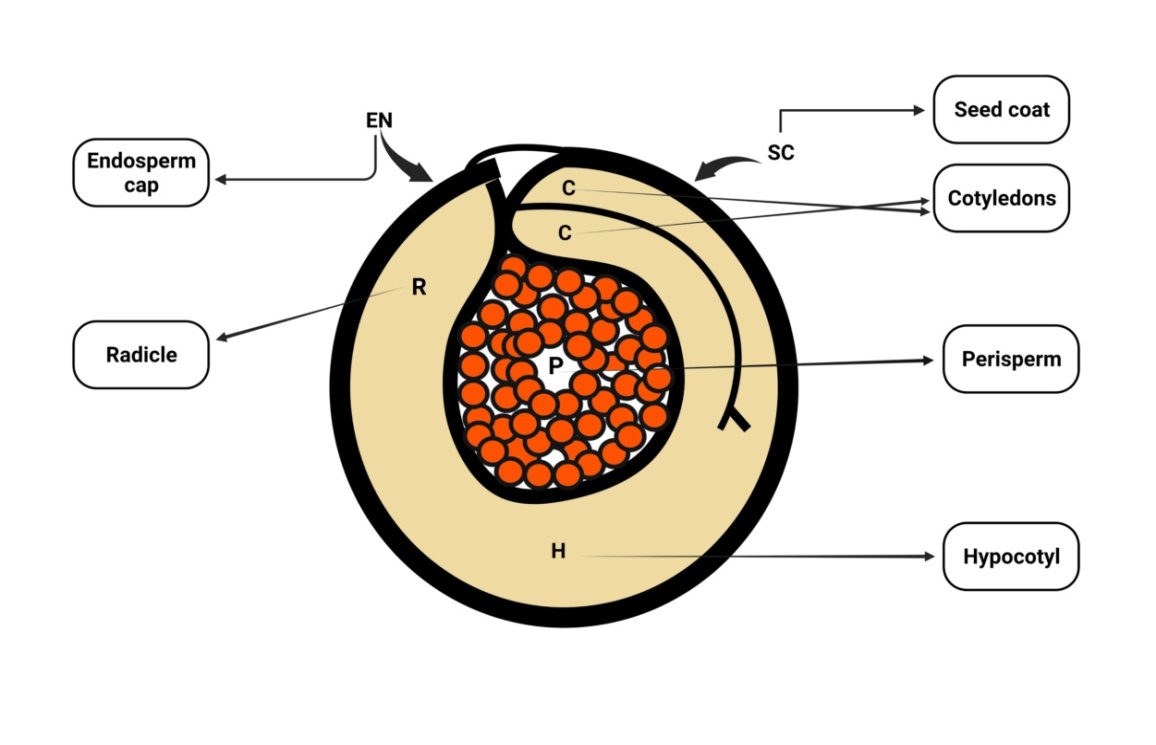                                          Fig. 1: Quinoa seed structure and parts.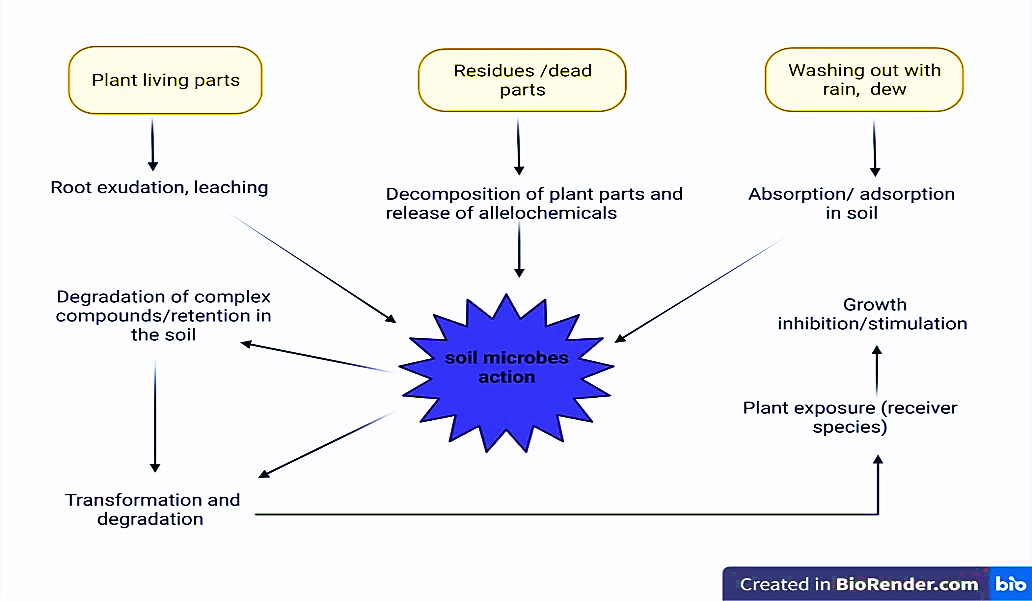 Fig. 2: The release of allelochemicals into the environment through possible mechanisms.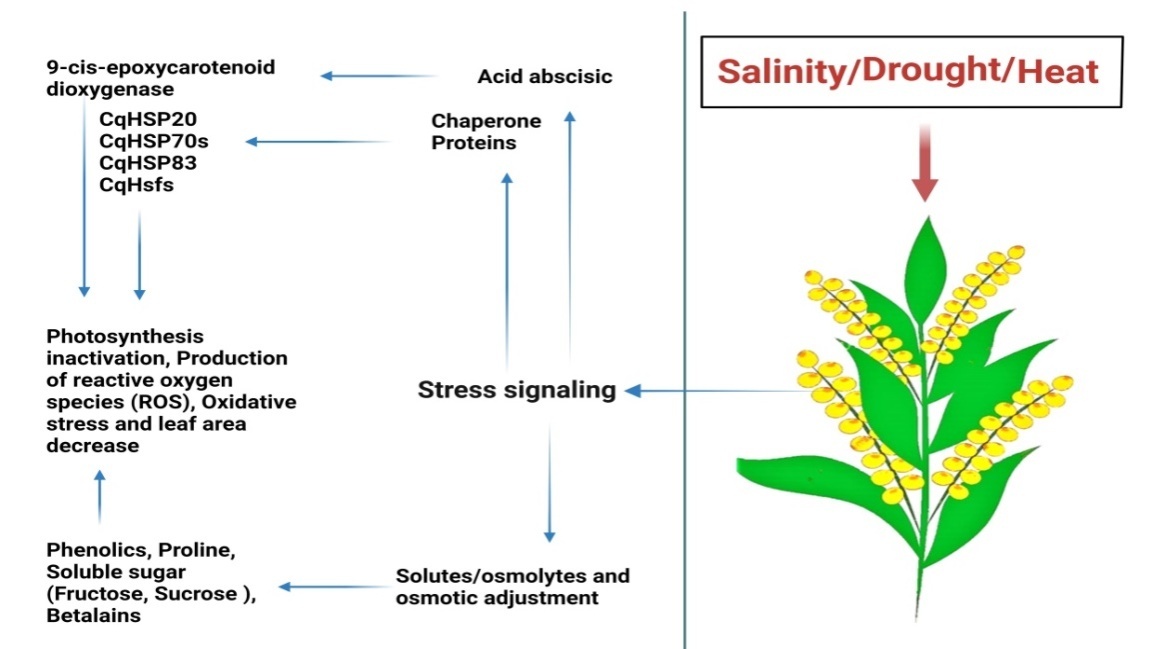                 Fig. 3: The physiological responses of quinoa to drought, heat, and salinity.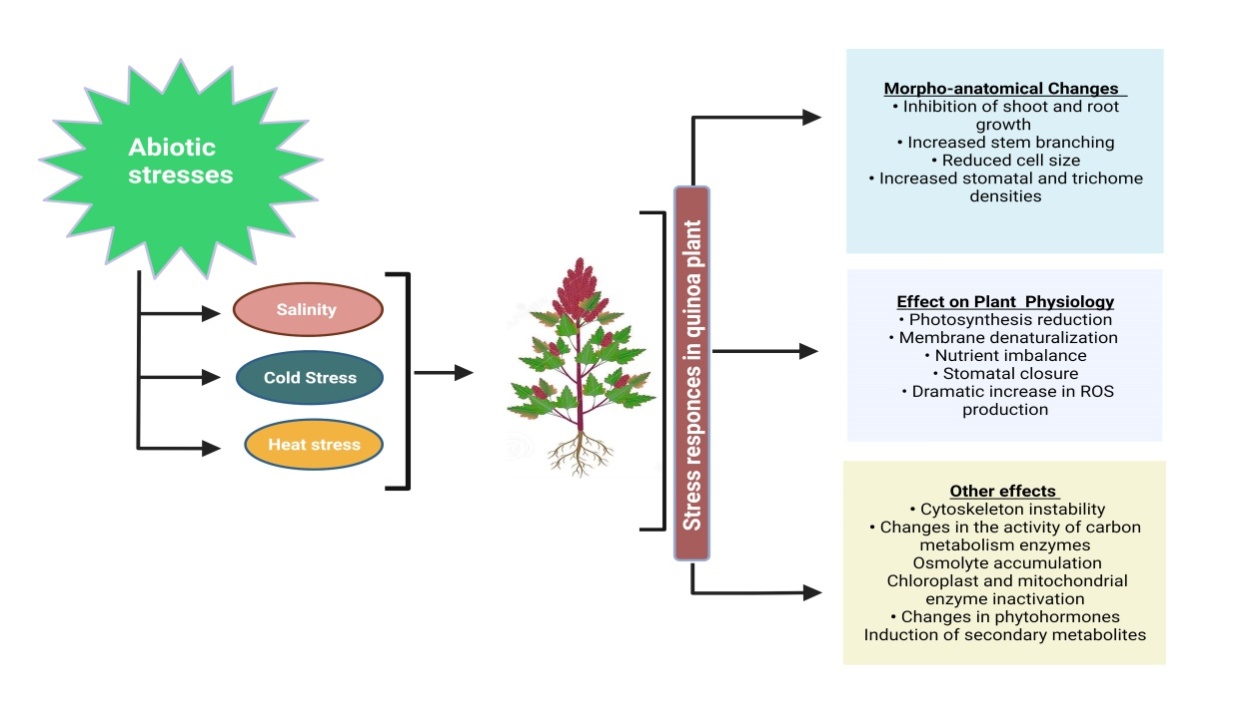                                        Fig. 4: Stress responces in Quinoa plant. Table 1: The nutritions availbale in quiona plant a(g/100g)b(mg/kg DRY WT)c (mg 100 g-1 )d (g 100 g−1 protein)e(g 100 g−1 of oil extract)Table 2:  Some other chemical availbale in quiona plant.Table 3: Response of Quinoa towards abiotic stresses by different chimcal and antioxiandant enzymesComponent Amount Plant partReferencesProteina16.5Grain Valencia-Chamorro, 2003Proteina15.6Grain DeBruin, 1963Proteina16.5Grain Konziol et al., 1992, Vega-Gálvez et al., 2010Proteina14.1Grain Hernández-Ledesma etal., 2019Proteina14.4Grain Repo-Carrasco et al., 2011, Kent, 1983Proteina15.6Grain USDA,  2015Proteina16.7Grain Wright et al., 2002Proteina12.5Grain Dini et al., 1992Proteina3.3Leaf Valencia-Chamorro,  2003Carbohydratesa69.0Grain Konziol et al., 1992Carbohydratesa61.6Grain USDA, 2015Carbohydratesa69.0Grain  Valencia-Chamorro, 2003Carbohydratesa72.6Grain Repo-Carrasco et al., 2011Carbohydratesa69.7Grain  DeBruin,1963Carbohydratesa64.2Grain  Hernández-Ledesma et al., 2019Carbohydratesa4.8Leaf Valencia-Chamorro, 2003Carbohydratesa74.7Grain  Wright et al., 2002Carbohydratesa60.0Grain  Dini et al., 1992Fatsa5.9Grain USDA,  2015Fatsa6.3Grain Konziol et al., 1992Fatsa6.0Grain Repo-Carrasco et al., 2011Fatsa1.8Leaf Valencia-Chamorro, 2003Fatsa7.4Grain DeBruin, 1963Fatsa6.1Grain Hernández-Ledesma et al., 2019Fatsa6.3Grain Valencia-Chamorro, 2003Fatsa5.5Gain Wright et al., 2002Fatsa8.5Grain Dini et al., 1992Calcium  (Ca)b1274GrainBhargava et al., 2006Calcium  (Ca)b153Leaf Konziol et al., 1992Calcium  (Ca)b1213GrainAndo, 2002Potassium (K)b 9000GrainChauhan, 1992Potassium (K)b 8257GrainAndo, 2002Potassium (K)b 357Leaf Konziol et al., 1992Iron (Fe)b92GrainChauhan, 1992Iron (Fe)b168GrainRepo-Carrasco et al., 2011Iron (Fe)b20GrainBhargava et al., 2006Zinc (Zn)b48GrainRepo-Carrasco et al., 2011Zinc (Zn)b48GrainBhargava et al., 2006Copper (Cu)b7GrainAndo, 2002Copper (Cu)b9.5GrainChauhan, 1992Copper (Cu)b37GrainRepo-Carrasco et al., 2011Magnesium (Mg)b5000GrainChauhan, 1992Magnesium (Mg)b4526GrainAndo, 2002Phosphorus (P)b3869GrainBhargava et al. 2006Phosphorus (P)b3595GrainAndo, 2002Phosphorus (P)b42Leaf Konziol et al., 1992Phosphorus (P)b1400GrainRepo-Carrasco et al., 2011Phosphorus (P)b3600GrainChauhan, 1992Ascorbic acid (C)c0.44GrainKonziol et al., 1992Ascorbic acid (C)c16.40GrainAntonio  Manoel et al., 2015Sodium (Na)b122Grain Konziol et al., 1992Sodium (Na)b289Leaf Konziol et al., 1992Chlorin (Cl)b1533Grain Konziol et al., 1992Thiamin (B1 )c0.38GrainKonziol et al., 1992Thiamin (B1 )c0.36GrainUsda, 2011Niacin (B3)c1.06GrainKonziol et al., 1992Niacin (B3)c1.52GrainUsda, 2011Riboflavin (B2)c0.20GrainAntonio  Manoel et al., 2015Riboflavin (B2)c0.39GrainKonziol et al., 1992α-Tocoferol (E)c5.37GrainKonziol et al., 1992β-Carotenec8.00GrainUsda, 2011Linoleice53.1GrainKonziol et al., 1992Linoleice50.2GrainRepo-Carrasco et al., 2011Linolenice3.9GrainRuales, 1993Linolenice4.8GrainRepo-Carrasco et al., 2011Oleice23.3GrainKonziol et al., 1992Oleice24.8GrainRuales et al., 1993Histidined3.1GrainVega‐Gálvez et al., 2010Histidined3.2GrainJancurová et al., 2009Histidined2.4Leaf Konziol et al., 1992Threonined3.4GrainRepo-Carrasco et al., 2011Threonined3.8GrainKonziol et al., 1992Valined4.2GrainRepo-Carrasco et al., 2011Valined7.5Leaf Valencia-Chamorro, 2003Valined4.0GrainVega‐Gálvez et al., 2010Lysined6.0GrainJancurová et al., 2009Lysined6.1GrainKonziol et al., 1992Tryptophand1.1GrainJancurová et al., 2009Tryptophand0.9GrainRepo-Carrasco et al., 2011Methionine+ cysteined2.0GrainVega‐Gálvez et al., 2010Methionine+ cysteined4.8GrainKonziol et al., 1992Phenylalanine+ tyrosined6.9GrainJancurová et al., 2009Phenylalanine+ tyrosined6.2GrainRepo-Carrasco et al., 2011Isoleucined4.4GrainKonziol et al., 1992Isoleucined5.8Leaf Valencia-Chamorro et al., 2003Isoleucined3.3GrainVega‐Gálvez et al., 2010Leucined6.6GrainJancurová et al., 2009Leucined5.8GrainVega‐Gálvez et al., 2010Leucined6.6GrainKonziol et al., 1992Leucined6.9Leaf Konziol et al., 1992Leucined6.1GrainRepo-Carrasco et al., 2011Chemical name Extract partsFunction Refrences Caffeic acidSeedActivity against microbesTang et al., 2016Tsou et al., 2000Ferulic acidLeaves, sprouts and seedsReduced inflammatory responsePasko et al., 2008Kwon et al., 2010Rosmarinic acidSeed Antiviral propertiesFurtado et al., 2008KaempferolLeaves and seed Anti-bacterial activity Cai, 1996QuercetinLeaves and seedToxicity to the cellsSilva et al., 2016Tang et al., 2016HesperidinSeed Antifungal activitySalas et al., 2011CatechinSeed Activity against mutagenesisAntifungal activityApoptosis-inducing activityTang et al., 2016Geetha  et al., 2004Saeki et al., 2000DaidzeinSeed Chemoprotective activityLepri et al., 2013Oleanolic acidSeed and bran Antifertility activityRajasekaran  et al., 1988β-AmyrinSeed Growthregulating activities and  Insecticidal activityKannan et al., 2013β-SitosterolSeed Genotoxicity effectInducing apoptosisPaniagua-Pérez et al., 2005, Ahamed et al., 1998Makisterone ASeed Inhibitory activity on collagenaseNsimba et al., 2008IsovitexinSprout Inhibitory effect on α-glucosidaseShibano et al., 2008VitexinSprout and seed Antioxidant activityAnti-viral effect Antimicrobial activityKnipping et al., 2012Pasko et al., 2008IsorhamnetinLeaves Chemopreventive activitySaud et al., 2013GenisteinSeed Induction of quinone reductase activity, Induces growth arrest and suppressesKim et al., 1996Lutz et al., 2013Methyl oleanateBran Anti-inflammatory activityLozano et al., 2013ErythrodiolSeed Antibacterial activityKemboi  et al., 2016Chemical                 FunctionStress typeRefrences Saponin Reducing Na+ uptake and improving water relationsSalinity Yang et al., 2018Polyethylene glycol l  Improved germination in salinity conditionsSalinityMoreno et al., 2018Paclobutrazol Improved chlorophyll and carotenoid content, increased accumulation of osmoprotectants and antioxidants in leaf and root tissuesSalinity Waqas et al., 2017Proline and phenolics Salt toleranceSalinity Ruffino et al., 2010, Ruiz-Carrasco et al., 2011Choline Play an important role in the osmotic adjustment to salinity stress SalinityPottosin et al., 2014BetalainsSalt stress tolerance due to their antioxidant activitySalinity Jain et al., 2015Gene CqCYP76AD1-1Involved in betalain biosynthesis during the hypocotyl pigmentation process in quinoa Salinity Imamura et al., 2018Proline and Soluble sugar (Fructose, Sucrose )Used to facilitate the avoidance of ice formation and lower the freezing and mean lethal temperatures (TL50)Cold Jacobsen et al., 2007CO2/H2O gasKey determinant for plant growth and biomass productionSalanity Gulzar et al., 2003Heat-shock  proteins (HSPs)Play a central role in the heat stress response (HSR) when plants suffer from either an abrupt or gradual increase in temperatureHeat Wahid et al., 2007Proteins (dehydrins)Osmoprotective functionSalanitySvensson, 2002Abscisic acid  (ABA)Induced a decreased turgor of stomata guard cellsDrought Jacobsen et al., 2009Ammonium nitrate (NH4NO3)Improve plant performanceDrought Alandia et al., 2016Acidified biocharImprove quinoa plant growth, yield, physiological, and antioxidant activitDrought Aziz et al., 2018Synthetic ascorbic acid and orange juice (natural ascorbic acid)Increase Plant growth, total carotenoids, free amino acids, and several antioxidant enzymesDrought Aziz et al., 2018Heat shock protein HSP70sPlay an important role in response to stressDrought Liu et al., 2018Amino acids, Proline,BetainPlants respond to stress by accumulating.Drought Vartanian et al., 1992Good, 1994Hanson, 1982